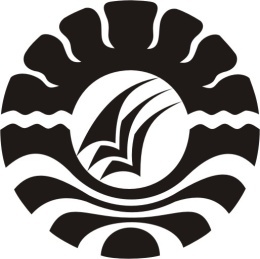 PENERAPAN PENDEKATAN KONTEKSTUAL BERBASIS MASALAHUNTUK MENINGKATKAN HASIL BELAJAR IPA PADA SISWAKELAS IV SDN BENTENG III KECAMATAN BENTENGKABUPATEN KEPULAUAN SELAYARSKRIPSIDiajukan Untuk Memenuhi Sebagian Persyaratan GunaMemperoleh Gelar Sarjana Pendidikan Pada Program StudiPendidikan Guru Sekolah Dasar Strata Satu Fakultas Ilmu PendidikanUniversitas Negeri MakassarOleh:NUR HIKMA PATTANIM. 094704230PROGRAM STUDI PENDIDIKAN GURU SEKOLAH DASARFAKULTAS ILMU PENDIDIKANUNIVERSITAS NEGERI MAKASSAR2013KEMENTERIAN PENDIDIKAN DAN KEBUDAYAAN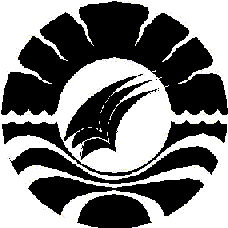 UNIVERSITAS NEGERI MAKASSARFAKULTAS ILMU PENDIDIKANPROGRAM STUDI PENDIDIKAN GURU SEKOLAH DASARAlamat :Kampus UNM Tidung Jl. Tamalate 1 MakassarTelepon.: 0411.883076- (0411) 884457Laman: www.unm.ac.idPERSETUJUAN PEMBIMBINGSkripsi dengan judul “Penerapan Pendekatan Kontekstual Berbasis Masalah untuk Meningkatkan Hasil Belajar IPA pada Siswa Kelas IV SDN Benteng III Kecamatan Benteng Kabupaten Kepulauan Selayar”.Atas nama:Nama				: NUR HIKMA PATTANim				: 094704230Jurusan/Prodi			: Pendidikan Guru Sekolah Dasar (PGSD)Fakultas			: Ilmu Pendidikan (FIP)Perguruan Tinggi		: Universitas Negeri MakassarSetelah diperiksa dan diteliti serta diadakan ujian skripsi pada hari jumat, 16 Agustus 2013 dan dinyatakan LULUS.	                                         Makassar, 23 Agustus 2013Dosen Pembimbing I;					Dosen Pembimbing II;Dr. Wahira, M.Pd 					Dra. Hj. Nurhaedah, M.SiNIP. 19700212 200501 2 001     			NIP. 19570922 198511 2 001Disahkan oleh:Ketua Prodi PGSD FIP UNMDrs. Muslimin, M.EdNIP: 19610224 198703 1 003PENGESAHAN UJIAN SKRIPSISkripsi diterima oleh Panitia Ujian Skripsi Fakultas Ilmu Pendidikan Universitas Negeri Makassar dengan SK Dekan No. 5536/UN36.4/PP/2013 untuk memenuhi sebagian persyaratan memperoleh gelar Sarjana Pendidikan pada Program Studi Guru Sekolah Dasar (PGSD) pada hari Jumat, tanggal 16 Agustus 2013.						Disahkan oleh,						Dekan Fakultas Ilmu Pendidikan						Prof. Dr. H. Ismail Tolla, M.Pd						NIP. 19601231 198602 1 006Panitia Ujian:Ketua		: Prof. Dr. H. Ismail Tolla, M.Pd	(................................)Sekretaris 		: Dr. Andi Makkasau, M.Si		(................................)Pembimbing I	: Dr. Wahira, M.Pd			(................................)Pembimbing II	: Dra. Hj. Nurhaedah, M.Si		(................................)Penguji I		: Drs. Lutfi B, M.Kes			(................................)Penguji II		: Dra. Nirmala, S.Pd, M.Si 		(................................)MOTTOTiada masalah yang tidak bisa diselesaikan selama ada komitmen bersama untuk menyelesaikannya. (As’adi Yufandi S)Kuperuntukkan karya ini sebagai tanda kasih dan baktiku kepada Ayahanda, Ibunda, Saudara, dan keluarga besarku tercinta atas segala dukungannya demi kesuksesan penulisABSTRAKNUR HIKMA PATTA. 2013. Penerapan Pendekatan Kontekstual Berbasis Masalah untuk Meningkatkan Hasil Belajar IPA pada Siswa Kelas IV SDN Benteng III Kecamatan Benteng Kabupaten Kepulauan Selayar. Skripsi. Dibimbing oleh: Dr.Wahira, M.Pd. dan Dra. Hj. Nurhaedah, M.Si. Program Studi Pendidikan Guru Sekolah Dasar Fakultas Ilmu Pendidikan Universitas Negeri Makassar.Permasalahan dalam penelitian ini adalah rendahnya hasil belajar  IPA pada siswa kelas IV SDN Benteng III Kecamatan Benteng Kabupaten Kepulauan Selayar. Rumusan masalah adalah bagaimanakah penerapan pendekatan kontekstual berbasis masalah dapat meningkatkan hasil belajar IPA pada siswa di kelas IV SDN Benteng III Kecamatan Benteng Kabupaten Kepulauan Selayar?. Tujuanpenelitian adalah mendeskripsikan peningkatkan hasil belajar IPA melalui penerapan pendekatan kontekstual berbasis masalah pada siswa kelas IV SDN Benteng III Kecamatan Benteng Kabupaten Kepulauan Selayar. Pendekatan yang digunakan adalah pendekatan kualitatif deskriptif. Jenis penelitian adalah penelitian tindakan kelas (PTK). Fokus penelitian ini adalah penerapan pendekatan kontekstual dan hasil belajar IPA. Sasaran dan sekaligus menjadi subjek penelitian adalah guru dan  siswa kelas IV SDN Benteng III Kecamatan Benteng Kabupaten Kepulauan Selayar. Teknik pengumpulan data adalah observasi, tes dan dokumentasi. Teknik analisis data yang digunakan adalah analisis deskriptif. Hasil penelitian menunjukkan bahwa berdasarkan hasil analisis data ditemukan bahwa hasil belajar IPA pada siklus I berada pada kategori kurang menjadi kategori baik pada siklus II. Sedangkan pada aktivitas guru dan siswa dari kategori cukup menjadi kategori baik. Dengan demikian penerapan pendekatan kontekstual berbasis masalah dapat meningkatkan hasil belajar IPA pada siswa di kelas IV SDN Benteng III Kecamatan Benteng Kabupaten Kepulauan Selayar.PERNYATAAN KEASLIAN SKRIPSISaya yang bertanda tangan dibawah ini:Nama	:  Nur Hikma PattaNim	:  094704230Jurusan/Prodi	:  Pendidikan Guru Sekolah Dasar S1Judul skripsi 	: Penerapan Pendekatan Kontekstual Berbasis Masalah untuk Meningkatkan Hasil Belajar IPA pada Siswa Kelas IV SDN Benteng III Kecamatan Benteng Kabupaten Kepulauan Selayar.Menyatakan dengan sebenarnya bahwa skripsi yang saya tulis ini benar merupakan hasil karya saya sendiri dan bukan merupakan pengambilan tulisan atau pikiran orang lain yang saya akui sebagai hasil tulisan atau pikiran sendiri.Apabila dikemudian hari terbukti atau dapat dibuktikan bahwa skripsi ini hasil jiplakan, maka saya bersedia menerima sanksi atas  perbuatan tersebut sesuai dengan ketentuan yang berlaku. 							Makassar, 25 Juli 2013				Yang  membuat  pernyataan                       	     	                                             	NUR HIKMA PATTAPRAKATAPuji syukur kehadirat Allah SWT, atas rahmat dan hidayah-Nya jualah sehingga penulis dapat menyelesaikan skripsi ini dengan judul: Penerapan Pendekatan Kontekstual Berbasis Masalah untuk Meningkatkan Hasil Belajar IPA pada Siswa Kelas IV SD Negeri Benteng III Kecamatan Benteng Kabupaten Kepulauan Selayar.Penulisan skripsi ini merupakan salah satu syarat untuk menyelesaikan studi dan mendapat gelar Sarjana Pendidikan (S. Pd) pada Program Studi Pendidikan Guru Sekolah Dasar Fakulltas Ilmu Pendidikan Universitas Negeri Makassar.Penulis menyadari bahwa skripsi ini tidak mungkin terwujud tanpa bantuan dan bimbingan dari berbagai pihak oleh karena itu penulis menyampaikan ucapan terima kasih yang tak terhingga kepada Dr. Wahira, M.Pd selaku pembimbing I dan Dra. Hj. Nurhaedah, M.Si selaku pembimbing II yang telah memberikan bimbingan dan arahan dengan tulus ikhlas sehingga skripsi ini dapat diselesaikan.Penulis juga menyampaikan terima kasih kepada:Prof. Dr. H. Arismunandar, M. Pd. sebagai Rektor Universitas Negeri Makassar yang telah menerima penulis sebagai mahasiswa di Universitas Negeri Makassar. Prof. Dr. H. Ismail Tolla, M.Pd., Dekan Fakultas Ilmu Pendidikan Universitas Negeri Makassar, Drs. M. Ali Latif Amri, M.Pd., Pembantu Dekan I,   Drs. Andi Mappincara, M.Pd., Pembantu Dekan II dan Drs. Muh. Faisal,  M.Pd., Pembantu Dekan III yang telah mengizinkan dan memberikan kesempatan kepada penulis untuk melaksanakan penelitian dan menyiapkan sarana dan prasarana yang dibutuhkan selama menempuh pendidikan di PGSD FIP UNM. Drs. Muslimin, M.Ed. Ketua Prodi PGSD Fakultas Ilmu Pendidikan Universitas Negeri Makassar dan Ahmad Syawaluddin, S. Kom, M.Pd. Sekretaris Prodi PGSD Fakultas Ilmu Pendidikan Universitas Negeri Makassar atas fasilitas yang diberikan kepada penulis selama menempuh pendidikan  di PGSD.Prof. Dr. Patta Bundu M.Ed dan Dr. Andi Makkasau, M.Si. Sebagai Ketua dan Sekretaris UPP PGSD Makassar Fakultas Ilmu Pendidikan Universitas Negeri Makassar yang telah banyak memberikan ilmunya dalam perkuliahan serta selalu mengarahkan dan memotivasi penulis untuk dapat menyelesaikan studi secepatnya.Bapak dan Ibu dosen PGSD UPP Makassar yang telah memberikan bekal ilmu pengetahuan, motivasi, semangat kepada penulis selama menempuh pendidikan. Ibu Hj. Bau Minah, S.Pd, Kepala SDN Benteng III yang telah mengizinkan untuk melakukan penelitian dan Ibu Nur Yanti, S.Pd.SD selaku guru kelas IV yang telah membantu penulis selama berlangsungnya penelitian.Ayahanda Patta Sayang, Ibunda Andi Te’ne serta Kakanda tercinta yang selalu memberikan kasih sayangnya serta dukungan moril maupun materil mulai dari awal sampai penyelesaian studi penulis, dan keluarga yang selalu memberikan motivasi dan semangat kepada penulis dalam penyelesaian skripsi ini.Semua pihak  yang tidak dapat penulis sebut satu persatu yang telah membantu dalam penyelesaian penulisan skripsi ini.Kepada mereka yang telah disebutkan, penulis hanya dapat mengucapkan terima kasih dan memanjatkan doa ke hadirat Allah SWT, semoga segala bantuan yang telah diberikan mendapat pahala yang berlipat ganda. Akhirnya, semoga hasil penelitian ini dapat bermanfaat bagi para pembaca. Amin.Makassar, 25 Juli 2013    Penulis,DAFTAR ISI                                                                                                     HalamanHALAMAN JUDUL								iPERSETUJUAN PEMBIMBING						iiPENGESAHAN UJIAN SKRIPSI						iiiMOTTO									ivABSTRAK									vPERNYATAAN KEASLIAN SKRIPSI					vi	PRAKATA									viiDAFTAR ISI									xDAFTAR GAMBAR 								xiiiDAFTAR TABEL								xiv	DAFTAR LAMPIRAN							xvBAB I PENDAHULUAN							Latar Belakang Masalah							1	Rumusan masalah							5Tujuan Penelitian								5	Manfaat Penelitian							6	BAB II KAJIAN PUSTAKA, KERANGKA PIKIR DAN HIPOTESIS TINDAKAN		A.  KAJIAN PUSTAKA							8		 1. Pendekatan Kontekstual						8	 2. Belajar dan Hasil Belajar						15 3. Pembelajaran IPA							19	B. Kerangka Pikir								20C. Hipotesis Tindakan								23BAB III METODE PENELITIAN						Pendekatan dan Jenis Penelitian						24Fokus Penelitian								24Setting Penelitian dan Subyek Penelitian				25Prosedur Penelitian							26Teknik dan Prosedur Pengumpulan Data					30Teknik Analisis Data							32Indikator Keberhasilan							34	BAB IV HASIL PENELITIAN DAN PEMBAHASAN				Hasil Penelitian								36	Siklus I								37Siklus II								46	Pembahasan								56BAB V PENUTUP								Kesimpulan								60Saran									60DAFTAR PUSTAKA							62LAMPIRAN-LAMPIRAN							64DAFTAR GAMBARGambar 			 Judul 				         	  	Halaman2.1				 Kerangka Pikir 				223.1				 Alur Skema PTK				26DAFTAR TABELTabel					Judul 					   Halaman2.1	Pembelajaran Kontekstual Berbasis Masalah dalam Meningkatkan Kreativitas Siswa				123.1			Kategori Hasil Belajar Siswa					333.2			Indikator Keberhasilan					344.1			Statistik Hasil Belajar IPA Pada Siklus I			444.4 			Statistik Hasil Belajar IPA Pada Siklus II			53DAFTAR LAMPIRAN Lampiran			Judul 					       	  Halaman1			RPP Siklus I Pertemuan I			 		652 			RPP Siklus I Pertemuan II					713 			RPP Siklus II Pertemuan I					774 			RPP Siklus II Pertemuan II					835 			LKS Siklus I Pertemuan I					896 			LKS Siklus I Pertemuan II					907			LKS Siklus II Pertemuan I					918			LKS Siklus II Pertemuan II					929			Tes Akhir Siklus I						9310			Kunci Jawaban dan Pedoman Penskoran			9511			Tes Akhir Siklus II					            9712			Kunci Jawaban dan Pedoman Penskoran		          	9913			Hasil Observasi Aktivitas Mengajar Guru Siklus I	          10114			Hasil Observasi Aktivitas Mengajar Guru Siklus I	I        10415			Rubrik Observasi Aktivitas Mengajar Guru 		          10716			Hasil Observasi Aktivitas Belajar Siswa Siklus I	          10917			Hasil Observasi Aktivitas Belajar Siswa Siklus II	          11218 			Rubrik Observasi Aktivitas Belajar Siswa		          11519 			Daftar Nilai Hasil Tes Siklus I			        11720			Daftar Nilai Hasil Tes Siklus II			        11821 			Rekapitulasi Nilai Siklus I dan II			        11922			Dokumentasi Penelitian				        121